THM 415 FinanceFormulae Sheet PaperFinal ExamChapter 9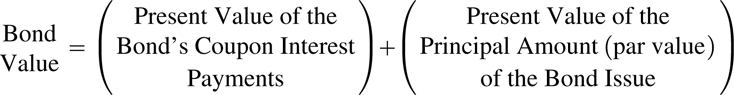 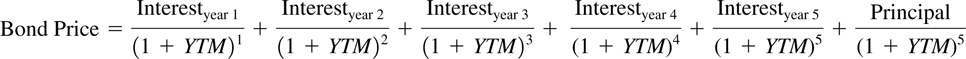 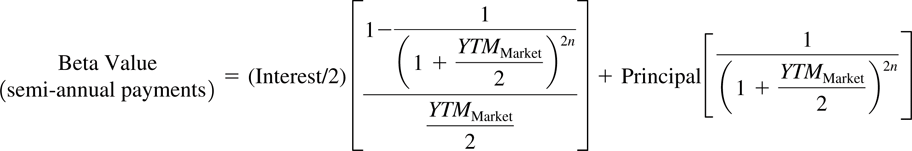 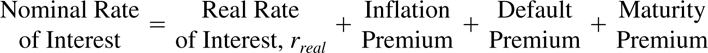 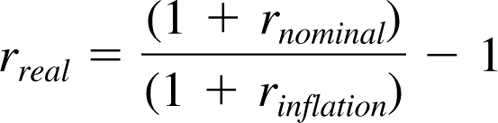 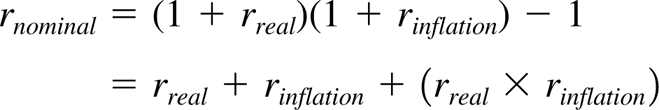 Chapter 11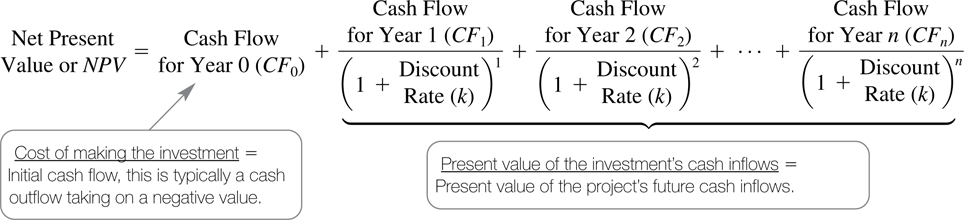 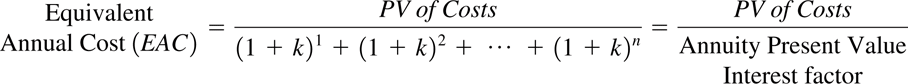 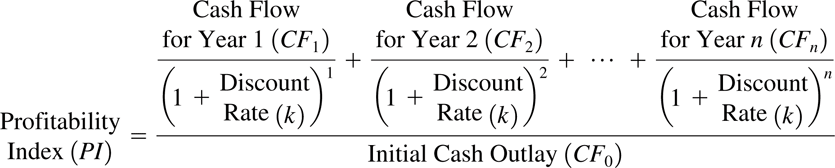 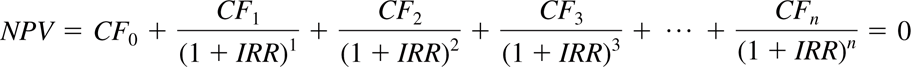 Chapter 12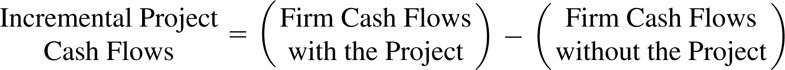 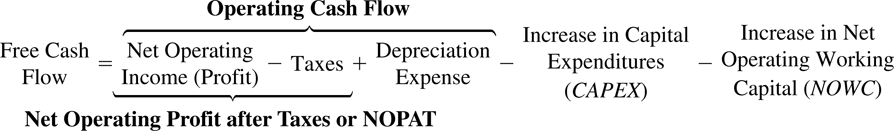 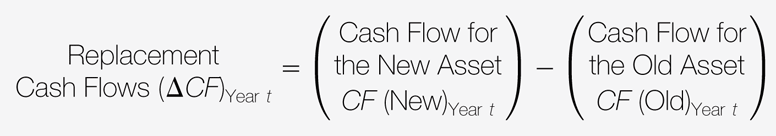 Chapter 14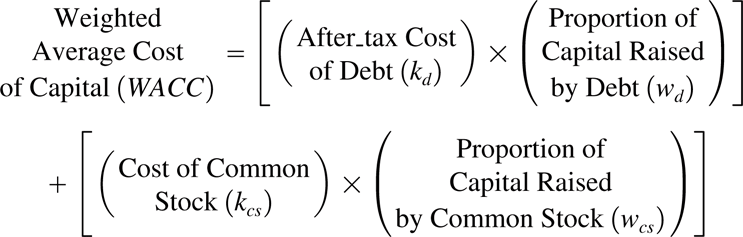 After-tax cost of debt = Yield (1 - tax rate)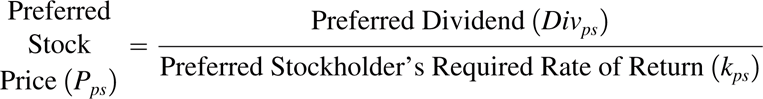 Cost of Common Equity (Dividend Growth Model):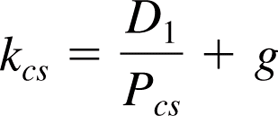 Cost of Common Equity (Capital Asset Pricing Model):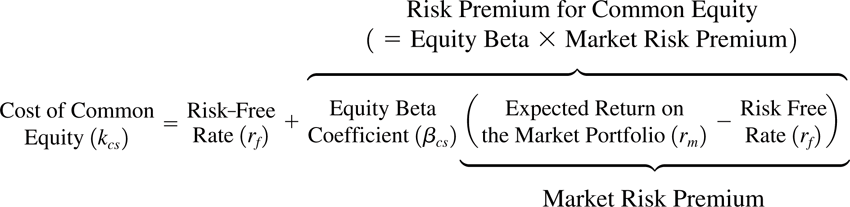 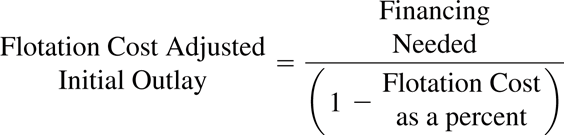 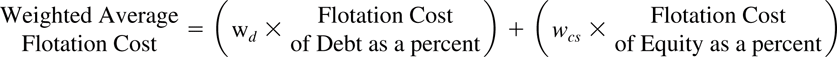 